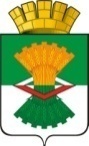 АДМИНИСТРАЦИЯМАХНЁВСКОГО МУНИЦИПАЛЬНОГО ОБРАЗОВАНИЯПОСТАНОВЛЕНИЕ06 мая 2011 года  № 296п.г.т. Махнёво					Об окончании отопительного сезона 2010-2011 года на территории Махнёвского муниципального образования	В соответствии с Федеральным законом от 06 октября 2003 года                     №131-ФЗ «Об общих принципах организации местного самоуправления в Российской Федерации», в  связи с установившейся температурой воздуха выше +80С   ПОСТАНОВЛЯЮ:1. Отопительный сезон 2010-2011 года считать законченным с 11 мая 2011 года в 17.00 часов по местному времени. 2. МУП «Соболь» осуществляющему на территории Махнёвского муниципального образования деятельность по теплоснабжению объектов жилищно-коммунального хозяйства социальной сферы,  приступить с 10 мая  2011 года к поэтапному прекращению отопления жилых домов, общественных зданий. Объекты здравоохранения, образования, детские дошкольные учреждения отключить в последнюю  очередь.      3. Потребителям тепловой энергии, независимо от ведомственной принадлежности, по окончании отопительного сезона обеспечить надёжное отключение систем отопления от систем теплоснабжения во время проведения гидравлических испытаний в межотопительный период.      4. МУП «Соболь» в целях проверки механической прочности и плотности трубопроводов:          4.1. В срок до 17 мая 2011 года утвердить в установленном порядке и согласовать с Администрацией Махнёвского муниципального образования графики гидравлических испытаний тепловых сетей, а также в семидневный срок до запланированной даты испытаний оповестить все интересующие службы.         4.2. В срок до 28 мая 2011 года провести гидравлические испытания тепловых сетей в межотопительный период  2011 года.         4.3. Начать профилактические ремонты работы в котельных и на тепловых сетях.5. МУП «Соболь» провести работы по взысканию задолженности за оказанные услуги с получателями тепловой энергии.6. Организационному отделу Администрации Махнёвского муниципального образования опубликовать настоящее постановление в газете «Алапаевская искра» и разместить на официальном сайте Махнёвского муниципального образования.7. Контроль за исполнением настоящего постановления возложить на заместителя главы Администрации по экономике и вопросам ЖКХ                          А.Р. Биргера.  Глава Администрации Махнёвского муниципального образования                                           Н.Д. Бузань                               